Lección 10: Día 2 de centrosSumemos y restemos.10.2: Centros: Momento de escogerEscoge un centro.Cinco en línea
(suma y resta)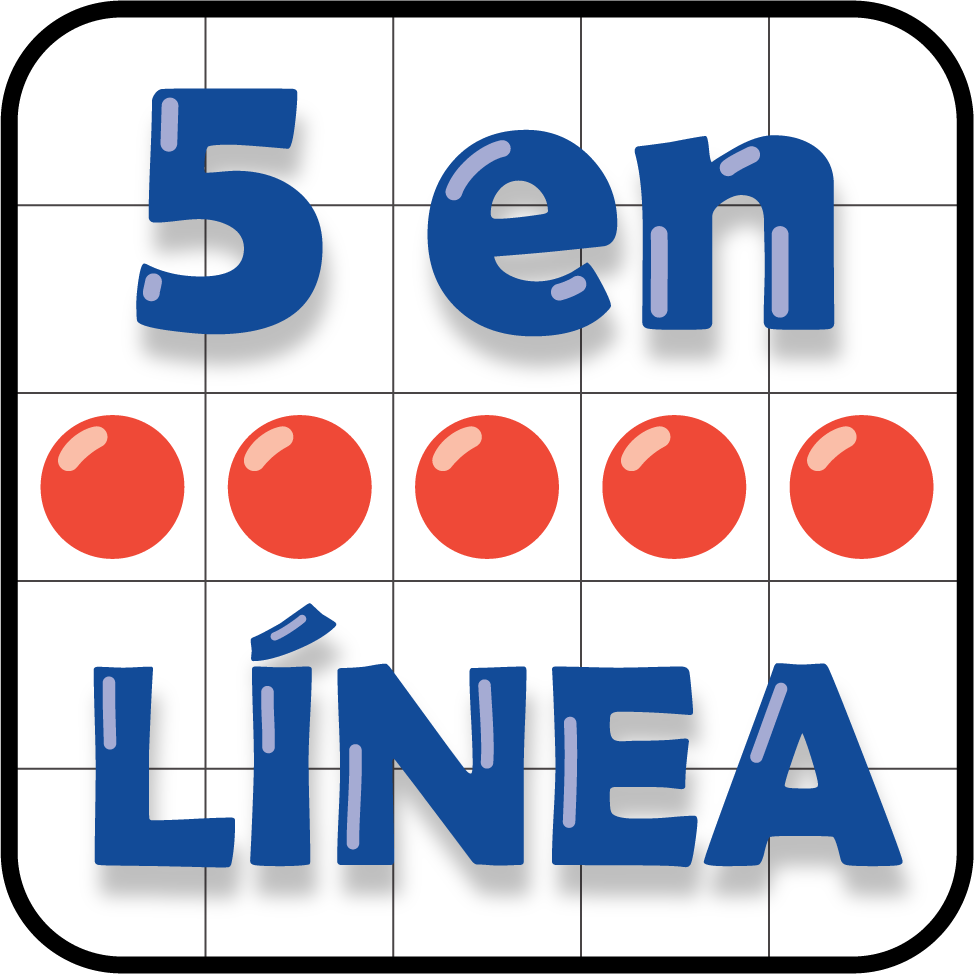 Márcalo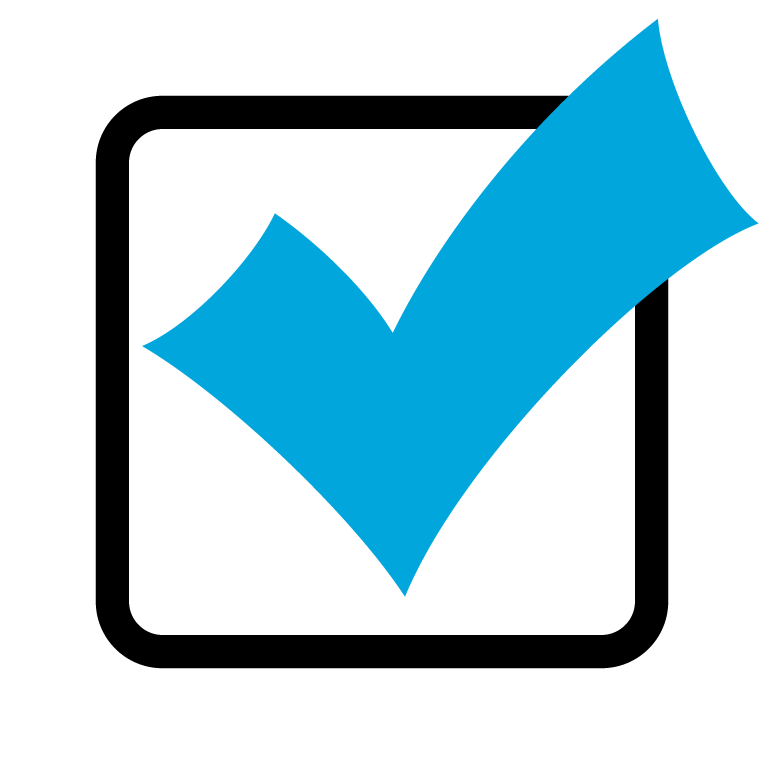 Qué hay a mis espaldas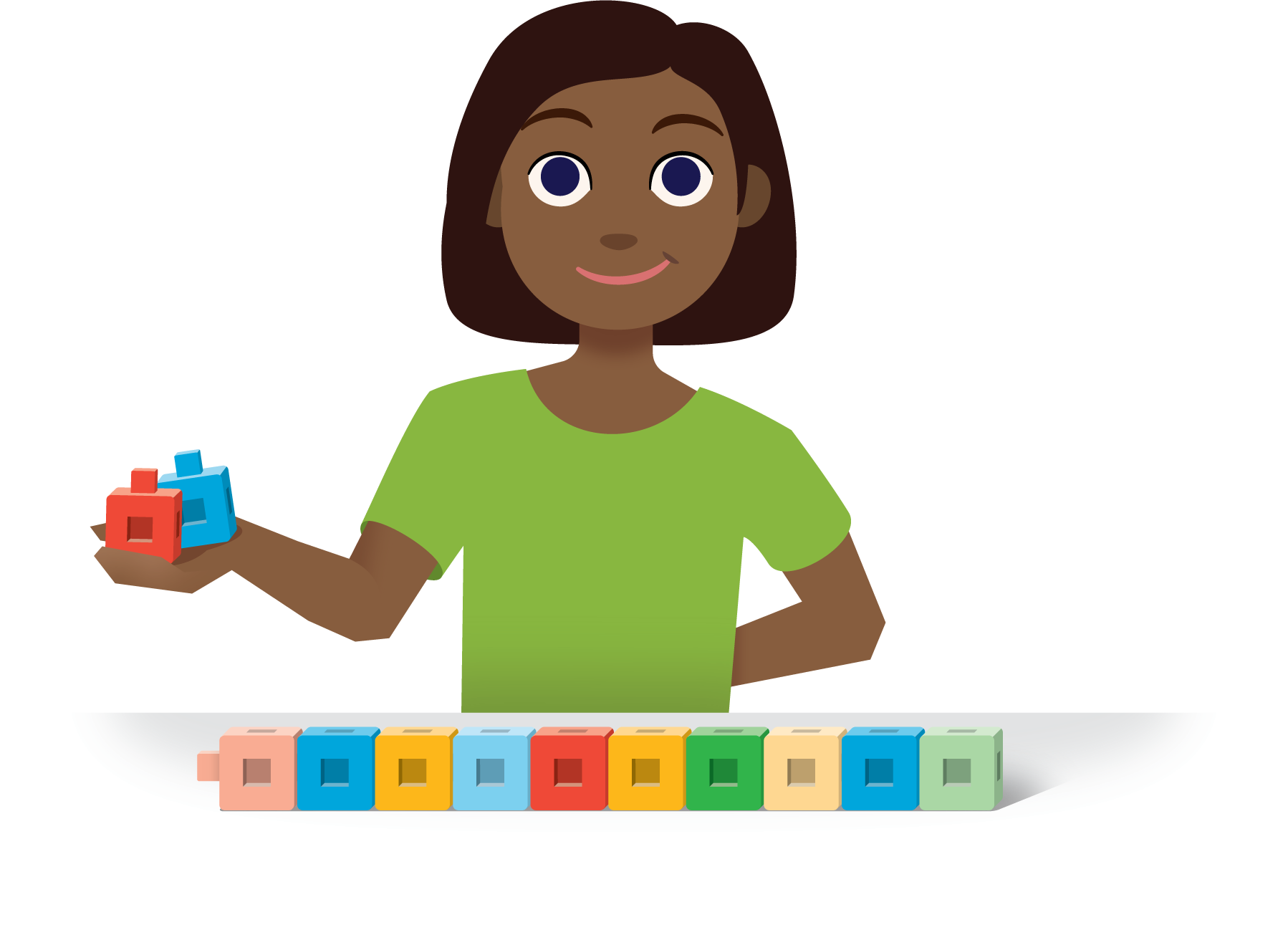 Encuentra la pareja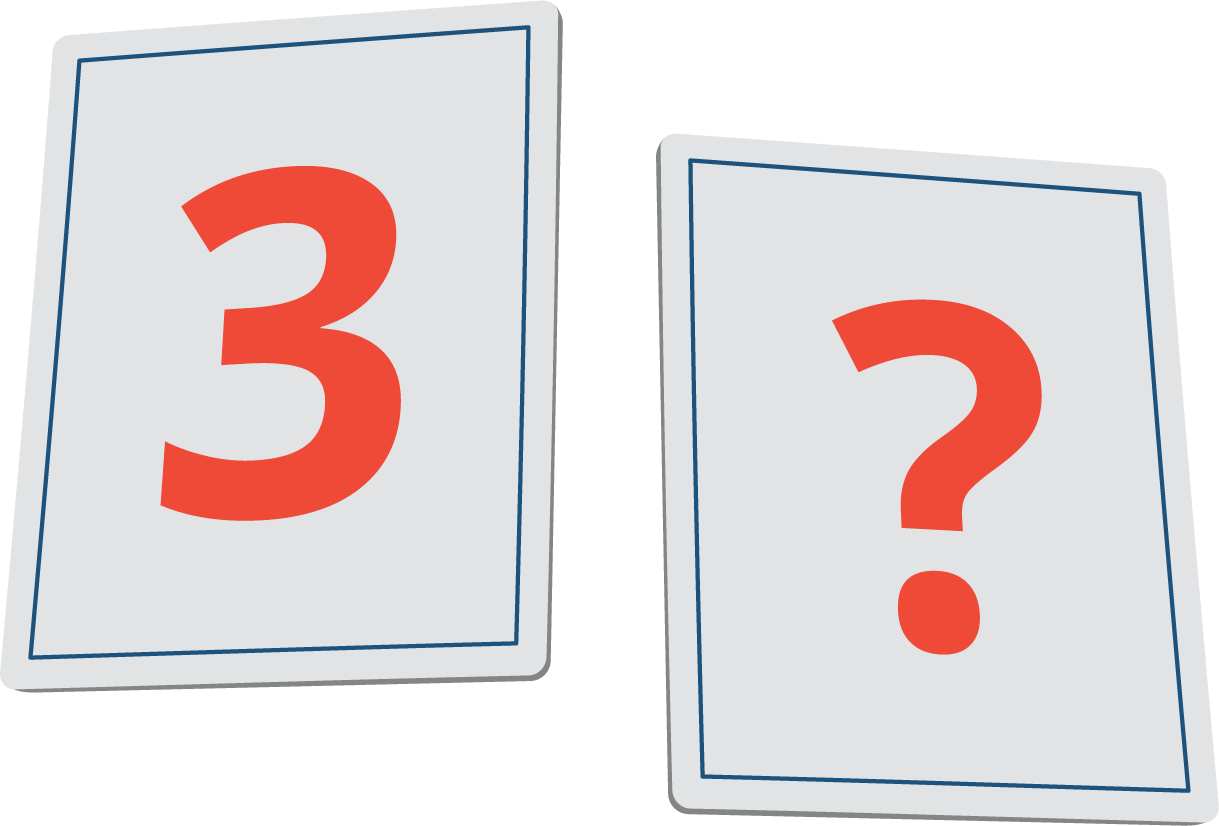 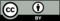 © CC BY 2021 Illustrative Mathematics®